Пояснительная записка к проекту постановления «О внесении изменений в постановление администрации Ханты-Мансийского района от 25.05.2017 № 155 «Об утверждении Порядка предоставления  субсидий субъектам малого и среднего предпринимательства»(далее-проект Постановления)	Проект постановления «О внесении изменений в постановление администрации Ханты-Мансийского района от 25.05.2017 № 155 «Об утверждении Порядка предоставления субсидий субъектам малого и среднего предпринимательства» подготовлен в соответствии с постановлением Правительства Ханты-Мансийского автономного округа-Югры от 9 октября 2013 г. N 419-п «О государственной программе Ханты-Мансийского автономного округа-Югры «Социально-экономическое развитие и повышение инвестиционной привлекательности Ханты-Мансийского автономного округа-Югры в 2018-2025 годах и на период до 2030 года» (в редакции от 17.10.2017 N 406-п) (далее-государственная программа), в целях реализации муниципальной программы «Развитие малого и среднего предпринимательства на территории Ханты-Мансийского района на 2018-2020 годы», утвержденной постановлением администрации Ханты-Мансийского района от 10.11.2017 №318                                                                                               (далее-муниципальная программа).Проектом Постановления внесены следующие изменения:1. Предусмотрены дополнительные меры финансовой поддержки, направленные на компенсацию части затрат Субъектов, связанных с:прохождением курсов повышения квалификации;развитием товаропроводящей сети по реализации ремесленных товаров (фирменных магазинов ремесленной продукции, магазинов-мастерских по производству и сбыту продукции и изделий народных художественных промыслов и ремесел, торговых объектов (киоски, торговые павильоны, лотки, палатки);приобретение сырья, расходных материалов и инструментов, необходимых для производства продукции и изделий народных художественных промыслов и ремесел;доставкой кормов для развития крестьянских (фермерских) хозяйств при наличии поголовья сельскохозяйственных животных не менее 15 (за исключением поголовья птиц и кроликов);доставкой муки для производства хлеба и хлебо-булочных изделий;2. Пунктом 7 раздела II Порядка предусмотрены дополнительные условия предоставления субсидий: приобретенное оборудование (инструменты, приборы, машины, устройства, механизмы, станки, аппараты агрегаты, установки, приспособления, аппаратура, снаряжения, инвентарь) должно быть со сроком полезного использования свыше 2 лет и стоимостью более 20,0 тыс.рублей за единицу. Определение срока полезного использования оборудования осуществляется в соответствии с постановлением Правительства Российской Федерации от 01.01.2002 №1 «О Классификации основных средств, включаемых в амортизационные группы». В случае отсутствия оборудования (основного средства) в Классификаторе основных средств определение срока полезного использования осуществляется в соответствии с технической документацией производителя;заявление с пакетом документов на предоставление субсидии подано Субъектом в срок до 05 ноября текущего финансового года.3. В пункте 8. Раздела II предусмотрены требования, которым должны соответствовать получатели субсидии на пятое число месяца, предшествующего месяцу, в котором планируется заключение Соглашения на предоставление субсидии (ранее было на первое число месяца).4. Из перечня документов (пункт 11. Раздела II)  исключены документы, предоставление которых ранее было предусмотрено по мероприятию «развитие семейного бизнеса» (в связи с исключением данного мероприятия из государственной и муниципальной программ):1) копии трудовых договоров членов семьи (для Субъектов, заявляющихся на компенсацию расходов, связанных с развитием семейного бизнеса); 2) согласие на обработку персональных данных третьих лиц (для Субъектов, заявляющихся на компенсацию расходов, связанных с развитием семейного бизнеса).	4. Пункт 12 Раздела II:4.1. дополнен абзацем 3 подпункта 3 в следующей редакции:копия документов, подтверждающих право собственности (аренды, субаренды) нежилого помещения;4.2. дополнен подпунктом 5 в следующей редакции: 	5) с прохождением курсов повышения квалификации:копия лицензии на ведение образовательной деятельности;копия документов, подтверждающих прохождение курсов повышения квалификации (свидетельства, удостоверения, дипломы).	5. В соответствии с условиями государственной программы, порядком предоставления субсидий, определено, что к возмещению принимаются затраты Субъектов, произведенные не раннее 12 (двенадцати) месяцев, предшествующих дате принятия заявления;6.  Наименование мероприятий, размеры субсидий приведены в соответствие государственной, муниципальной программам.7. В пунктах 32, 33, 34 вместо слов «комитет по финансам администрации Ханты-Мансийского района» указаны слова «контрольно-ревизионное управление администрации Ханты-Мансийского района.	С целью проведения антикоррупционной экспертизы, проект Постановления  после согласования  будет размещен на официальном сайте администрации района hmrn.ru в разделе «Документы» - «Нормативно-правовые акты администрации района» - «Антикоррупционная экспертиза».	С целью проведения оценки регулирующего воздействия, проект Постановления размещен официальном сайте администрации района hmrn.ru в разделе «Документы» -Оценка регулирующего воздействия, а также размещен в разделе «Общественные обсуждения».Проект постановления не содержит сведений, содержащих государственную и иную охраняемую законом тайну, сведений для служебного пользования, а также сведений, содержащих персональные данные.Утвержденный правовой акт будет опубликован в районной газете «Наш район» и размещен на официальной сайте администрации района.На основании вышеизложенного просим согласовать Проект постановления.	Председатель комитета 					Н.Н.КоневаИсполнитель:начальник управления реального сектора экономики комитета экономической политикиНиколаева Юлия Владимировна,тел.35-27-65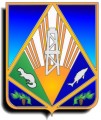 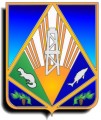 